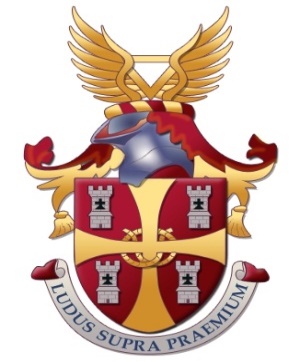 WOLVERHAMPTON GIRLS’ HIGH SCHOOLMrs T Young HeadteacherWV6 0BYTelephone:  01902 551515www.wghs.org.uk11-18  selective girls’ grammar school with Academy Status.Cover SupervisorMaternity Leave CoverWith immediate effect: NJC Grade 5 (Point 12 -15) £22,183 - £24,012 pro rata Term-time only paid for 44.5 weeks - 30 hours, 50 minutes per week 8.30am to 3.40pm (Monday - Friday)Visit our website www.wghs.org.uk for further information about the above post and the employment application form.Closing date for applications: 9.00am 2nd November 2020Interviews will be held as soon as possibleThis School is committed to safeguarding and promoting the welfare of children and young people and expects all staff and volunteers to share this commitment.  The post is subject to satisfactory references which will be required prior to interview, an enhanced Disclosure and Barring Service (DBS) check, medical check, evidence of qualifications and verification of the Right to Work in the UK.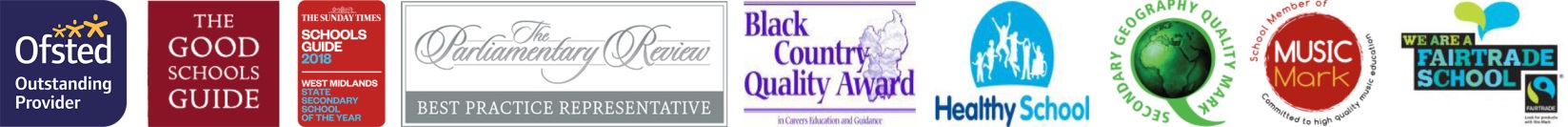 